Консультация для родителей«Научите ребенка любить живую природу»Мы рождены природой, и когда человек не потеряет связи с ней, вечно изменчивой и непреходящей, вечно угрожающей и дающей убежище от любой опасности. Человек, не видящий красоты природы, хуже, чем слепой: у него слепота души. А от того, у кого слепота души, не жди доброты или честности, преданности и мужества.Природа оказывает большое влияние на формирование личности, её умственное, нравственное, эстетическое, трудовое и физическое воспитание. Какими вырастут наши дети, зависит от нас. Мы должны научить, не только брать от природы и приумножить её богатства. С малых лет нужно воспитывать в людях чёткое понимание: природа принадлежит тебе, поскольку ты - человек, но не будет всего этого – зелени, живности, и тебе не жить на земле.И наоборот: чем богаче мир вокруг, тем тебе лучше будет жить в этом мире. Природа - великий учитель. Мы взрослые учимся у неё всему – красоте, доброте, справедливости. Каким вырастет ваш ребенок злым или добрым? Он станет таким, каким делают его жизнь, воспитание.В мире природы ребенок начинает своё познание. Этот мир волнует его, будит интересы, воображение, фантазию. Его интересует не только «Что это», но и «Почему»?Обращайте внимание детей на красоту окружающей природы, на бережное отношение к ней. Во время наблюдений расширяется кругозор детей. Достаточно посмотреть вокруг. Всегда можно увидеть интересное: как солнышко встаёт, как блестят капельки росы на траве, как сверкает иней на деревьях.В солнечные, погожие дни обратите внимание ребенка на блестящие тоненькие ниточки, летящие по воздуху. Поймайте одну из них, положите ребёнку на ладошку и рассмотрите. Он увидит, что это паутинка, к нижнему концу которой прикреплён паучок. Понаблюдайте, что он будетделать. Можно посадить его на веточку, откуда он снова начнёт своё путешествие. Расскажите о пользе, уничтожающих мух.Наблюдая отлет птиц, спросите, почему птицы улетают. Помогите сделать вывод, что птицы, которые питаются насекомыми, улетают раньше, а те которые клюют зерно и ягоды – позже. Ребенок поймет, что образ жизни птиц зависит от ряда условий. Понаблюдайте, какие птицы остались зимовать, что они делают. Подкармливайте их. Повести кормушки.Привлекайте малыша к посильной помощи. Прежде всего, мы сами должны научиться любить животных. Если ребёнок мучает животных, имейте в виду это жестокость. Ребенок должен жалеть животных.Мы взрослые, отвечаем за любые слова, произнесенные в присутствии детей и за все поступки, совершенные при них в отношении живых существ. Нам нужно научить ребенка уважать всё живое : птицу, щенка, лягушку, защитить их. Видя, что ребёнок хочет потрогать котенка, не отговаривайте его, а сами сделайте это. Дайте почувствовать его гладкую шёрстку, налейте молока. Ребёнок должен получить первоначальные знания о живых существах. Источник этих знаний художественная литература, рисунки, телепередачи, а главное непосредственное отношение с живыми существами. Детям можно рассказывать о животных по - разному: весело и озорно, как А. Мили в «Вини пухе»; достоверно, как В. Бианки; поучительно как Л. Н. Толстой в рассказе «Орел».Хорошо побеседовать о прочитанном. Ребёнок с вашей помощью получит представление о переживаниях животных: горе и радости, страхе и боли.Нужно приблизить ребенка к живому миру. Пусть у него будет маленький друг щенок или котёнок. Постарайтесь примириться с неудобствами. Если ребёнок научится любить животное, это будет его первым шагом к любви ко всему живому.Очень часто можно увидеть в лесу ежа, или дети находят выпавшего из гнезда птенца. Обычно они просят взять его домой, но надо объяснить, что не стоит этого делать, т. к. еж приносит большую пользу, а птенец может просто погибнуть без родителей. Научите также не ломать кустарники, не рвать без необходимости цветы, не портить деревья. Деревья – это жизнь всему живому. Цветы на клубах посажены для всех, чтобы люди любовались их красотой, чтобы наш город был красивым и уютным. Рвать цветы можно только те, которые ты вырастил своими руками.Конечно, правильное общение с животными не решит всех проблем воспитания, но несомненно, что общение с живой природой играет важную роль в становлении личности маленького человека.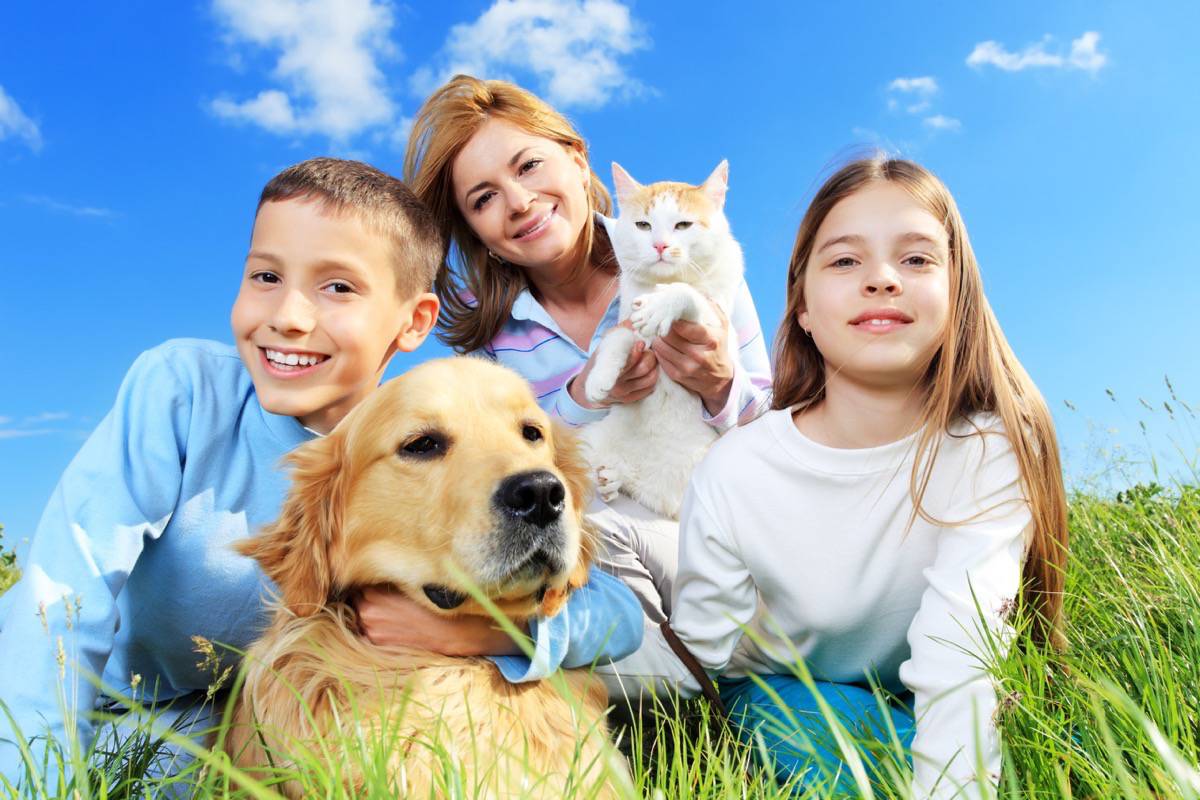 